DYREKTOR SZKOŁY PODSTAWOWEJ NR 3 im. Janusza Korczaka w Zgorzelcuul. Armii Krajowej 10A, 59-900 Zgorzelec przeprowadzając rozeznanie rynku, zaprasza do złożenia oferty (propozycji cenowej) na zadanie pn.:„DOSTAWA MIĘSA I WĘDLIN”o wartości zamówienia poniżej kwoty określonej w Ustawie Prawo Zamówień Publicznych art. 2 ust.1 pkt 1Miejsce realizacji zadania: Szkoła Podstawowa nr 3, ul. Armii Krajowej 10A, 59-900 Zgorzelec.Zakres przedmiotu obejmuje: dostawę mięsa i wędlin do stołówki szkolnej.Termin realizacji przedmiotu zamówienia od 01.09.2023 r. do 30.06.2024 r.Ofertę należy sporządzić zgodnie z formularzem cenowym (kalkulacją cenową) stanowiącym załącznik nr 2.W formularzu ofertowym, stanowiącym załącznik nr 1, należy podać wartość zamówienia netto wyrażoną liczbowo i słownie. Wartość oferty ma być wyrażona w walucie polskiej.Oferty należy składać w formie pisemnej, w sekretariacie Szkoły Podstawowej nr 3 ul. Armii Krajowej 10A, 59-900 Zgorzelec, do dnia 17.07.2023 r. godz. 10:00, w kopertach opisanych w następujący sposób: „DOSTAWA MIĘSA I WĘDLIN”. Oferty, które wpłyną po terminie nie będą rozpatrywane.Kryteria oceny – najniższa cena 100%.Otwarcie ofert nastąpi dnia 17.07.2023 r. o godzinie 11:00 w pok. Nr 1 /sekretariat szkoły/. Oferent, którego oferta zostanie wybrana, będzie poinformowany drogą elektroniczną o wyborze jego oferty i terminie podpisania umowy.Zamawiający udzieli zamówienia oferentowi, którego oferta będzie odpowiadała wszystkim wymaganiom przedstawionym w zapytaniu ofertowym i przedstawi najkorzystniejszą cenę. W uzasadnionych przypadkach Zamawiający dopuszcza możliwość unieważnienia postępowania.Osobą do kontaktu z oferentami jest: Grażyna Kolano, tel. 75 77 52 369, w godzinach od 8:00 do 14:00.Załączniki:Załącznik nr 1 –formularz ofertowyZałącznik nr 2 –formularz cenowyZałącznik nr 3 - Oświadczenie wykonawcyZałącznik nr 4 – Klauzula informacyjnaZałącznik nr 5 - wzór umowy Zgorzelec, dnia 03.07.2023 r.FORMULARZ OFERTOWYNazwa Wykonawcy…………………………………………………………………………………………………………Adres siedziby Wykonawcy, w tym województwo:…………………………………………………………………………………………………………NIP oraz REGON: …………………………………………………………………………………….e-mail: ………………………………………………………………………………………………...numer telefonu oraz faksu wykonawcy wraz z numerem kierunkowym:………………………………………………………………………………………………................O F E R T AW imieniu reprezentowanej przeze mnie firmy oferuję wykonanie dostaw objętych zamówieniem pn.„DOSTAWA MIĘSA I WĘDLIN”, za cenę w wysokości:netto ……….................................. /słownie……………………………………………………………………/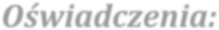 Oświadczamy, iż zapoznaliśmy się z treścią i warunkami zaproszenia do złożenia ofert i uznajemy się za związanych określonymi w niej postanowieniami i zasadami postępowania, zdobyliśmy konieczne informacje potrzebne do właściwego przygotowania oferty oraz przyjęliśmy warunki wykonania przedmiotu zamówienia.Oświadczamy, że w cenie naszej oferty zostały uwzględnione wszystkie koszty wykonania zamówienia.Oferowany przez nas termin płatności faktury wynosi 14 dni licząc od daty doręczenia jej Zamawiającemu.Załączony projekt umowy został przez nas zaakceptowany i zobowiązujemy się, w przypadku wyboru naszej oferty, do zawarcia umowy zgodnie z warunkami określonymi w projekcie umowy, w miejscu i terminie wyznaczonym przez Zamawiającego.Nie znajdujemy się w sytuacji wykluczającej nas z uczestnictwa w postępowaniu.Posiadamy uprawnienia do wykonywania określonej działalności związanej z przedmiotem zamówienia.Posiadamy wiedzę i doświadczenia do wykonania zamówienia oraz dysponujemy osobami zdolnymi do wykonania zamówienia.Załącznikami do niniejszej oferty są następujące dokumenty:……………………………………………………………………….…………………………………………………………………………………………………………………………………………….FORMULARZ CENOWYOŚWIADCZENIE OD WYKONAWCY W ZAKRESIE WYPEŁNIENIA OBOWIĄZKÓW INFORMACYJNYCH PRZEWIDZIANYCH W ART. 13 LUB ART. 14 RODOOświadczam, że wypełniłem obowiązki informacyjne przewidziane w art. 13 lub art. 14 RODO1) wobec osób fizycznych, od których dane osobowe bezpośrednio lub pośrednio pozyskałem w celu ubiegania się o udzielenie zamówienia publicznego w niniejszym postępowaniu.KLAUZULA INFORMACYJNA Z ART. 13 RODO W CELU ZWIĄZANYM Z POSTĘPOWANIEM O UDZIELENIE ZAMÓWIENIA PUBLICZNEGOZgodnie z art. 13 ust. 1 i 2 rozporządzenia Parlamentu Europejskiego i Rady (UE) 2016/679 z dnia 27 kwietnia 2016 r. w sprawie ochrony osób fizycznych w związku z przetwarzaniem danych osobowych i w sprawie swobodnego przepływu takich danych oraz uchylenia dyrektywy 95/46/WE (ogólne rozporządzenie o ochronie danych) (Dz. Urz. UE L 119 z 04.05.2016, str. 1), dalej „RODO”, informuję, że:administratorem Pani/Pana danych osobowych jest Dyrektor Szkoły Podstawowej nr 3,  ul. Armii Krajowej 10A, 59-900 Zgorzelec;inspektorem ochrony danych osobowych w Szkole Podstawowej nr 3, ul. Armii Krajowej 10A, 59-900 Zgorzelec jest Pani Katarzyna Myka e-mail: k.myka@zgorzelec.euPani/Pana dane osobowe przetwarzane będą na podstawie art. 6 ust. 1 lit. c RODO w celu związanym z postępowaniem o udzielenie zamówienia publicznego „Dostawa mięsa i wędlin” prowadzonym w trybie zapytania ofertowego;odbiorcami Pani/Pana danych osobowych będą osoby lub podmioty, którym udostępniona zostanie dokumentacja postępowania;Pani/Pana dane osobowe będą przechowywane przez okres 5 lat od dnia zakończenia postępowania o udzielenie zamówienia.obowiązek podania przez Panią/Pana danych osobowych bezpośrednio Pani/Pana dotyczących jest wymogiem związanym z udziałem w postępowaniu o udzielenie zamówienia publicznego;w odniesieniu do Pani/Pana danych osobowych decyzje nie będą podejmowane w sposób zautomatyzowany, stosowanie do art. 22 RODO;posiada Pani/Pan:− na podstawie art. 15 RODO prawo dostępu do danych osobowych Pani/Pana dotyczących;− na podstawie art. 16 RODO prawo do sprostowania Pani/Pana danych osobowych;− na podstawie art. 18 RODO prawo żądania od administratora ograniczenia przetwarzania danych osobowych z zastrzeżeniem przypadków, o których mowa w art. 18 ust. 2 RODO;− prawo do wniesienia skargi do Prezesa Urzędu Ochrony Danych Osobowych, gdy uzna Pani/Pan, że przetwarzanie danych osobowych Pani/Pana dotyczących narusza przepisy RODO;nie przysługuje Pani/Panu:− w związku z art. 17 ust. 3 lit. b, d lub e RODO prawo do usunięcia danych osobowych;− prawo do przenoszenia danych osobowych, o którym mowa w art. 20 RODO;− na podstawie art. 21 RODO prawo sprzeciwu, wobec przetwarzania danych osobowych, gdyż podstawą prawną przetwarzania Pani/Pana danych osobowych jest art. 6 ust. 1 lit. c RODO.Załącznik nr 5WZÓR UMOWY NR ......Zawarta dnia	pomiędzy:Gminą Miejską Zgorzelecul. Domańskiego 7, 59-900 ZgorzelecNIP 615-17-94-018reprezentowaną przez:Sylwię Skoczylas – Dyrektora Szkoły Podstawowej nr 3 ul. Armii Krajowej 10A, 59-900 Zgorzeleczwaną w dalszej części umowy Zamawiającyma:.............................................................. NIP ......................................REGON ...............................reprezentowanym przez:...........................................................zwanym w dalszej części umowy Wykonawcą.Umowa zawarta została w wyniku przeprowadzonego postępowania: zaproszenia do złożenia oferty (propozycji cenowej) na dostawę „MIĘSA I WĘDLIN”, o wartości zamówienia poniżej kwoty określonej w Ustawie Prawo Zamówień Publicznych art. 2 ust.1 pkt 1.CZAS TRWANIA UMOWY§ 1Umowa obowiązuje w okresie od 01.09.2023 r. do 30.06.2024 r.PRZEDMIOT UMOWY I WARUNKI DOSTAWY§ 2Przedmiot niniejszej umowy stanowi dostawa artykułów i wyrobów wymienionych w załączniku nr 2, który stanowi integralną część umowy.Ustalone w załączniku nr 2, ilości artykułów i wyrobów są szacunkowe i mogą ulec zmianie stosownie do rzeczywistych potrzeb Zamawiającego.Zmiany, o których mowa w ust. 2 nie mogą prowadzić do zwiększenia cen jednostkowych, określonych w załączniku nr 2, a w przypadku zmniejszenia ilości zamawianych wyrobów, nie będą służyć Wykonawcy żadne roszczenia wobec Zamawiającego.Zamawiający, zastrzega sobie prawo do zakupu innego asortymentu towaru niż wymieniony w załączniku nr 2, którego nie można było przewidzieć w chwili zaproszenia do składania ofert.§ 3Wykonawca oświadcza, iż zaoferowany przedmiot zamówienia spełnia wszystkie wymogiZamawiającego i jest zgodny z ofertą złożoną w postępowaniu z dnia 03.07.2023 r.§ 4Wykonawca zobowiązuje się dostarczać Zamawiającemu przedmiot zamówienia  sukcesywnie w okresie obowiązywania umowy, zgodnie z potrzebami Zamawiającego.Zamówienia będą składane drogą elektroniczną lub telefonicznie.Dostawy wyrobów będą odbywać się w terminie uzgodnionym pomiędzy Zamawiającym a Wykonawcą, od poniedziałku do piątku.Wykonawca zobowiązuje się dostarczać artykuły do magazynu Zamawiającego od godziny 07:00 do 08:30.W imieniu Zamawiającego zamówienia, o których mowa w ust. 2, będzie składała osoba upoważniona przez Zamawiającego.Dostawy artykułów spożywczych będą realizowane zgodnie z wymaganiami systemu kontroli żywności HACCP lub  systemów GHP i GMP.Za termin dostawy rozumie się datę podpisania dokumentu WZ lub datę potwierdzenia dostawy na fakturze.CENA I WARUNKI PŁATNOŚCI§ 5Całkowita cena umowy netto wynosi:	zł(słownie	zł.),Cena netto, o której mowa w ust. 1 obejmuje:cenę przedmiotu zamówienia,wszelkie koszty transportu,koszty załadunku i rozładunku u Zamawiającego,inne.Ceny jednostkowe określone w załączniku nr 2, wiążą strony w okresie obowiązywania umowy, niezależnie od zmian ilości zamówień poszczególnych wyrobów, a w szczególności w przypadku zmniejszenia ilości zamówienia. Całkowita cena umowy netto może ulec zmianie ze względu na zmianę ilości zamawianego towaru i nie skutkuje zmianą umowy.§ 6Wykonawca obciążać będzie Zamawiającego fakturami po każdej zrealizowanej dostawie.Wykonawca uwzględni na fakturze obowiązujący podatek VAT.Zamawiający będzie regulował należności przelewem bankowym na konto ( wskazane na fakturze) Wykonawcy w terminie 14 dni od daty otrzymania faktury.Wykonawca może naliczać odsetki ustawowe w przypadku nieterminowego regulowania należności za dostarczony towar.Wykonawca zobowiązuje się, iż nie wstrzyma dostaw artykułów i wyrobów będących przedmiotem niniejszej umowy w przypadku nieterminowego regulowania należności za dostarczany towar.ZASADY ODPOWIEDZIALNOŚCIW przypadku braku dostawy zamówionego towaru w wyznaczonym terminie, Zamawiający ma prawo do zakupu zamawianych artykułów u innego dostawcy oraz zwrotu zamawianego towaru dostarczonego po uzgodnionym terminie.W przypadku odstąpienia Zamawiającego lub Wykonawcy od umowy (wypowiedzenia umowy), z przyczyn leżących po stronie Wykonawcy, Wykonawca zapłaci Zamawiającemu karę umowną w wysokości 20% całkowitej wartości umowy.§ 8Postanowienia § 7 nie wykluczają prawa Zamawiającego do żądania od Wykonawcy, na zasadach ogólnych odszkodowania, w każdym przypadku nie wykonania, bądź nienależytego wykonania zobowiązań umownych.§ 9Wykonawca nie może dokonać cesji wierzytelności wynikających z niniejszej umowy bez pisemnej zgody Zamawiającego.POSTANOWIENIA KOŃCOWE§ 10W sprawach nie uregulowanych umową zastosowanie mają przepisy Kodeksu cywilnego.§ 11Strony dopuszczają możliwość wprowadzenia zmian do umowy, w drodze aneksu do umowy, który dla swej skuteczności wymaga zachowania formy pisemnej pod rygorem nieważności w przypadku wystąpienia jednej lub kilku z następujących okoliczności:gdy w miejsce dotychczasowego produktu wprowadzony zostanie do sprzedaży produkt udoskonalony w stosunku do produktu objętego umową,zmiany cen produktów na rynku spowodowanych min. wzrostem wskaźnika inflacji,zmiany dotyczącej formy prawnej firmy nie mającej wpływu na treść oferty, na podstawie której dokonano wyboru wykonawcy, jeżeli zakres świadczeń wynikających z umowy pozostaje tożsamy z zobowiązaniem zawartym w ofercie a przekształcona firma przejmuje wszystkie prawa i obowiązki.Zmiany, o których mowa w ust. 1 niniejszego paragrafu, nie mogą powodować zwiększenia ustalonych cen jednostkowych produktów oraz nie mogą być niekorzystne dla Zamawiającego z wyłączeniem ust. 1 lit. b.Strony dopuszczają możliwość zmiany umowy, bez konieczności zawarcia aneksu zmieniającego umowę, w odniesieniu do ustalonych cen jednostkowych w przypadku okresowych obniżek cen przedmiotu zamówienia. W takim przypadku Wykonawca, każdorazowo zobowiązany jest do poinformowania Zamawiającego o powyższym drogą pisemną lub e-mailem.W razie wystąpienia istotnej zmiany okoliczności powodującej, że wykonanie umowy nie leży w interesie publicznym, czego nie można było przewidzieć w chwili zawarcia umowy, Zamawiający może odstąpić od umowy w terminie 30 dni od powzięcia wiadomości o powyższych okolicznościach.Zamawiający ma prawo do rozwiązania umowy bez zachowania okresu wypowiedzenia w przypadku rażącego naruszenia jej postanowień przez Wykonawcę.§ 13Wszelkie spory między stronami, których nie da się rozstrzygnąć polubownie wynikłe w związku albo na podstawie niniejszej umowy, będą rozstrzygane przez Sąd właściwy dla siedziby Zamawiającego.§ 14Zmiany, uzupełnienia umowy, powinny być dokonane w formie pisemnej pod rygorem nieważności.§ 15Umowę sporządzono w dwóch jednobrzmiących egzemplarzach, po jednym dla każdej ze stron.WYKONAWCA	ZAMAWIAJĄCYZałącznik Nr 2- kalkulacja cenowa mięsa i wędlinZałącznik Nr 2- kalkulacja cenowa mięsa i wędlinZałącznik Nr 2- kalkulacja cenowa mięsa i wędlinZałącznik Nr 2- kalkulacja cenowa mięsa i wędlinZałącznik Nr 2- kalkulacja cenowa mięsa i wędlinZałącznik Nr 2- kalkulacja cenowa mięsa i wędlinZałącznik Nr 2- kalkulacja cenowa mięsa i wędlinLp.Nazwa asortymentuNazwa/marka oferowanego produktuJ.m.Przewidywana ilośćzamówieniaProponowana cena jednostkowa nettoWartość = ilość x cenajednostkowa netto1Łopatka b/k ze świeżego uboju bez środków konserwującychkg9002Karczek wieprzowy b/k ze świeżego uboju bez środków konserwującychkg2503Schab b/k ze świeżego uboju bez środków konserwującychkg9004Szynka wieprzowa b/k ze świeżego uboju bez środków konserwującychkg1003Kiełbasa śląska lub podobna bez dodatków poprawiających wydajnośćkg1506Boczek parzony naturalny bez dodatków poprawiających wydajnośćkg357Kości wieprzowe exstrakg 1508Filet drobiowy z kurcząt, świeżykg 3009Porcje rosołowe z kurczaka, świeże, całe korpusykg12010Kurczaki świeżekg 200Razem wartość nettoRazem wartość nettoRazem wartość nettoRazem wartość nettoRazem wartość nettoRazem wartość netto